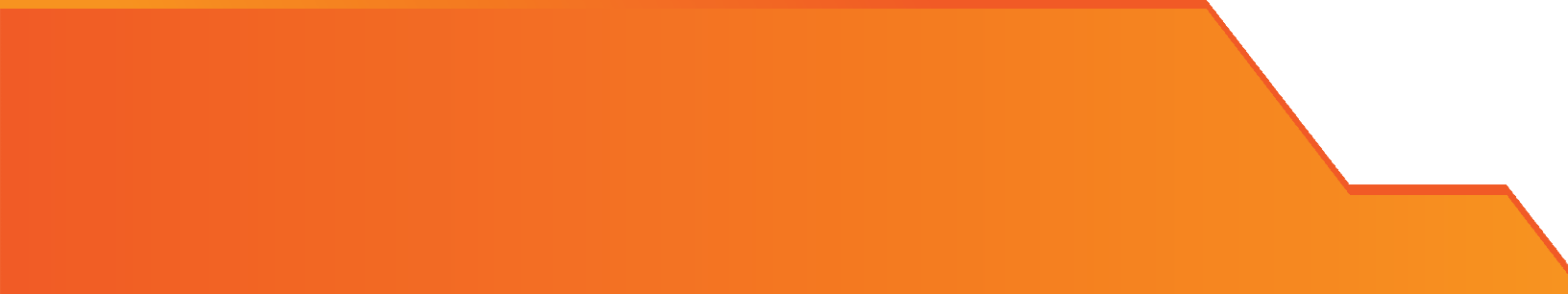 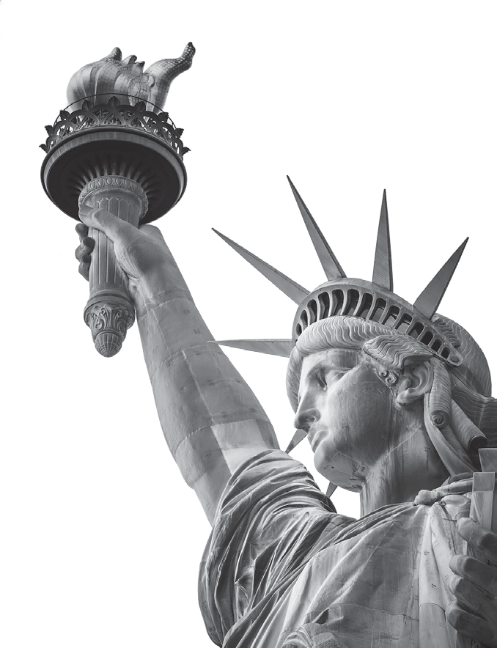 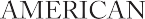 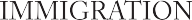 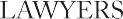 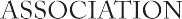 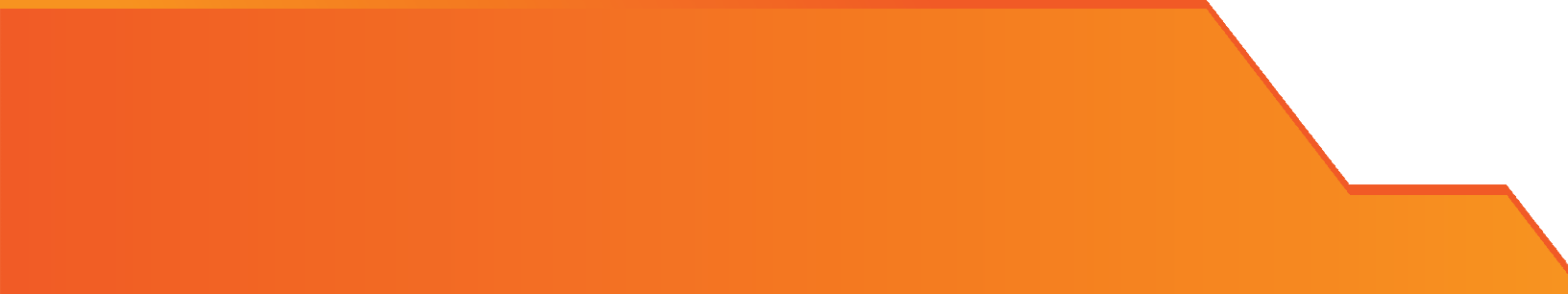 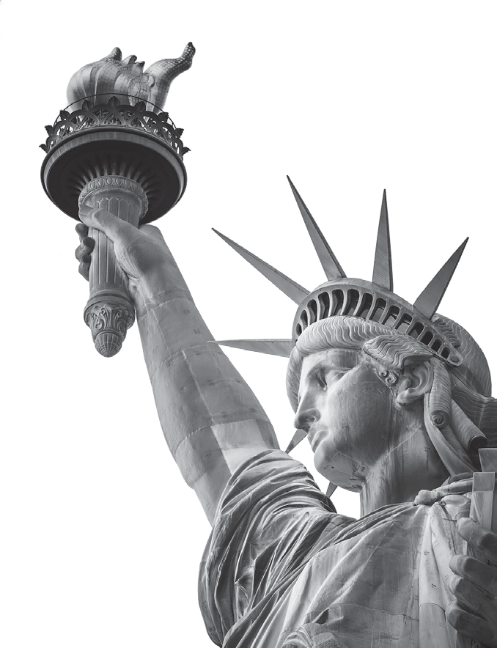 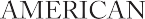 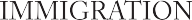 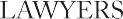 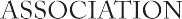 ¿Por qué su caso no ha sido decidido todavía?A nivel nacional, usted y millones de familias, empresas y personas que han solicitado ayuda humanitaria han tenido que esperar más tiempo para que el Servicio de Ciudadanía e Inmigración de los Estados Unidos (USCIS) procese y apruebe sus solicitudes y peticiones.Hace cinco años, un caso promedio tardaba unos cinco meses en procesarse. Para el año fiscal (FY) 2018, ese mismo solicitante esperó casi 10 meses. Esos meses adicionales de espera detienen las operaciones comerciales, mantienen a las familias separadas, y ponen en peligro la vida de las personas.¿Quién se ve afectado? Las personas que han visto más retraso son aquellas que han solicitado beneficios basados en peticiones familiares, beneficios basados en su empleo, naturalización, documentos de viaje y autorización de empleo. En el año fiscal 2018, el 94 por ciento de todas las peticiones y formularios de inmigración tardaron más en procesarse en comparación con el año fiscal 2014.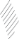 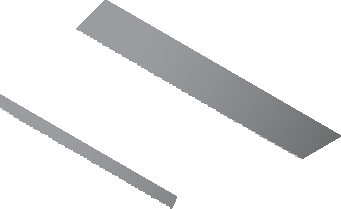 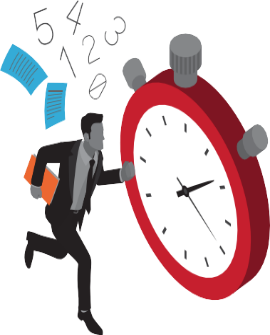 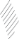 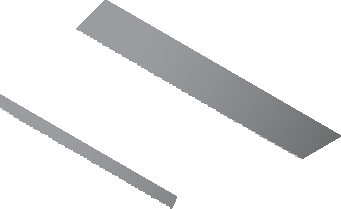 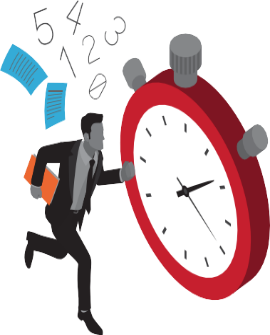 LOS TIEMPOS DE PROCESAMIENTO 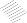 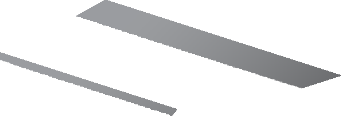 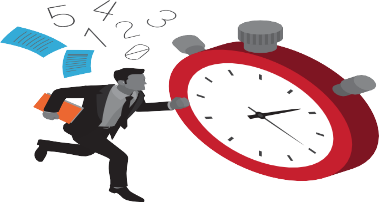 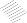 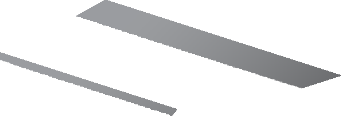 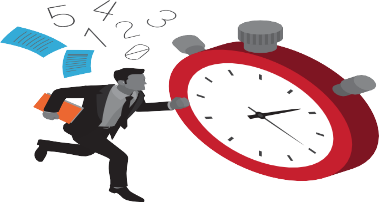 DE USCIS ESTÁN                 AUMENTANDOFY 2017—7.98 Meses      FY 2018—9.48 MesesSUBIÓ 19%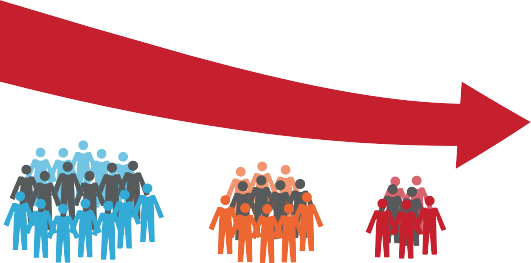 MIENTRAS LOS CASOS QUE RECIBEN ESTÁN DISMINUYENDOFY 2017—8.53 Millones   FY 2018—7.53   MillonesDISMINUYO 13%¿Por qué los casos están tomando más tiempo?Muchos factores pueden retrasar su caso. Las nuevas pólizas de USCIS están restringiendo la inmigración legal. Por ejemplo, una de las nuevas pólizas requiere que los oficiales de USCIS realicen revisiones de decisiones pasadas, agregando trabajo innecesario a cada caso. Estas pólizas ineficientes ayudan a explicar por qué los tiempos de procesamiento han aumentado, aunque hayan disminuido el nivel de aplicaciones con USCIS. Los datos recientes de USCIS muestran que el tiempo promedio de procesamiento de USCIS aumentó por un 19 por ciento desde el año fiscal 2017 al año fiscal 2018, aun cuando el número total de casos recibidos disminuyó en un 13 por ciento durante ese mismo período.El Congreso pretendía que el USCIS funcionara como una agencia orientada a los servicios en nombre del pueblo estadounidense. Pero la agencia está fallando en su misión con el procesamiento de casos inaceptablemente y cada vez más lento.¿Qué puedo hacer?Asegúrese de que su abogado tenga su información de contacto actualizadaHable con su abogado acerca de sus expectativas para procesar su caso. Su abogado puede guiarlo y ayudarlo a planificar cualquier retraso.Obtenga más información en el sitio web de AILA. Vaya a: www.AILA.org/USCISAyude a que USCIS se haga responsable por sus acciones en el sitio de web: www.AILA.org/TakeActionAILA es la asociación nacional de abogados de inmigración compuesta por más de 15,000 miembros ubicados en todos los estados de los E.E.U.U y en todo el mundo.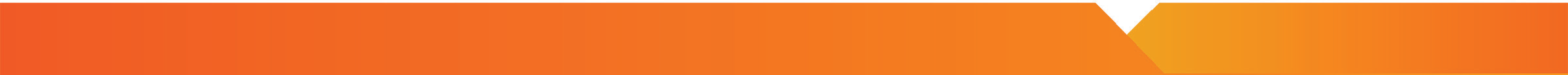 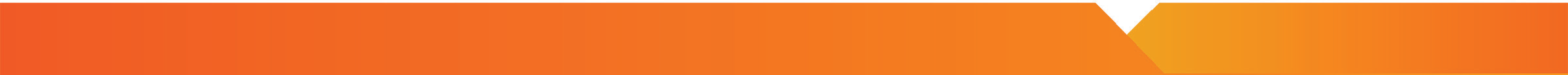 